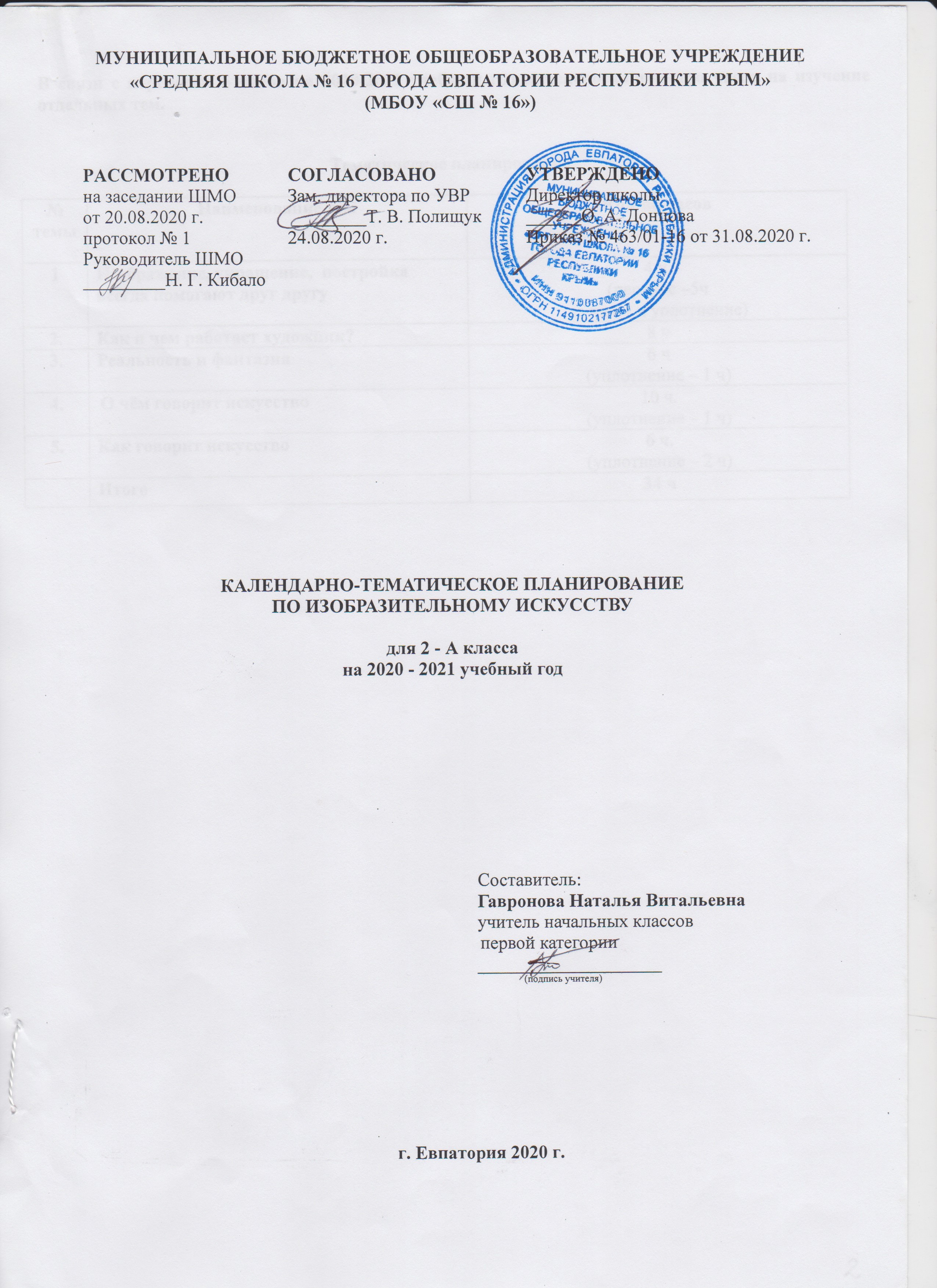 В связи с переносом 5 часов на 2020-2021 учебный год изменено количество часов на изучение отдельных тем.Тематическое планирование№ темыНаименование темКол-во часов№ темыНаименование темКол-во часов1Изображение, украшение,  постройка всегда помогают друг другу4 ч.(перенос –5чиз них 1 ч уплотнение)2.Как и чем работает художник?8 ч3.Реальность и фантазия6 ч(уплотнение – 1 ч)4.О чём говорит искусство10 ч.(уплотнение – 1 ч)5.Как говорит искусство7 ч.(уплотнение – 1 ч)Итого35 ч№ п/п№ п/пДатаДатаТема урокапланфактпланфактТема урока1.Изображение, украшение,  постройка всегда помогают друг другу (4 ч. - перенос 5 ч. из них 1 ч. уплотнение материала)1.Изображение, украшение,  постройка всегда помогают друг другу (4 ч. - перенос 5 ч. из них 1 ч. уплотнение материала)1.Изображение, украшение,  постройка всегда помогают друг другу (4 ч. - перенос 5 ч. из них 1 ч. уплотнение материала)1.Изображение, украшение,  постройка всегда помогают друг другу (4 ч. - перенос 5 ч. из них 1 ч. уплотнение материала)1.Изображение, украшение,  постройка всегда помогают друг другу (4 ч. - перенос 5 ч. из них 1 ч. уплотнение материала)1.01.09Три Брата-Мастера всегда трудятся вместе. 2.08.09Праздник птиц.3.15.09Разноцветные жуки.4.22.09Времена года. Урок любования.2.Как и чем работает художник? (8 ч)2.Как и чем работает художник? (8 ч)2.Как и чем работает художник? (8 ч)2.Как и чем работает художник? (8 ч)2.Как и чем работает художник? (8 ч)5.29.09Три основные краски – желтый, красный, синий.6.06.10Белая и чёрная краски.7.13.10Пастель и цветные мелки, акварель, их выразительные возможности.8.20.10Выразительные возможности аппликации.9.27.10Выразительные возможности графических материалов.10.10.11Выразительность материалов для работы в объеме.11.17.11Выразительные возможности бумаги.12.24.11Неожиданные материалы (обобщение темы).3.Реальность и фантазия (6 ч - уплотнение – 1 ч)3.Реальность и фантазия (6 ч - уплотнение – 1 ч)3.Реальность и фантазия (6 ч - уплотнение – 1 ч)3.Реальность и фантазия (6 ч - уплотнение – 1 ч)3.Реальность и фантазия (6 ч - уплотнение – 1 ч)13.01.12Изображение и реальность. Изображение и фантазия.14.08.18Украшение и реальность.15.15.12Украшение и фантазия.16.22.12Постройка и реальность.17.29.12Постройка и фантазия.18.12.01Братья-Мастера Изображения, украшения и Постройки всегда работают вместе (обобщение темы).4.О чём говорит искусство (10 ч - уплотнение – 1 ч)4.О чём говорит искусство (10 ч - уплотнение – 1 ч)4.О чём говорит искусство (10 ч - уплотнение – 1 ч)4.О чём говорит искусство (10 ч - уплотнение – 1 ч)4.О чём говорит искусство (10 ч - уплотнение – 1 ч)19.19.01Изображение природы в различных состояниях.20.26.01Художник изображает настроение.21.02.02Изображение характера животных. 22.09.02Изображение характера человека: женский образ.23.16.02 Изображение характера человека: мужской образ.24.02.03Образ человека в скульптуре..25.09.03Человек и его  украшения. О чём говорят украшения. Украшения для добрых и злых сказочных героев.26.16.03О чём говорят украшения. Флот Салтана и флот пиратов.27.30.03Образ здания.28.06.04В изображении, украшении, постройке человек выражает свои чувства, мысли, настроение, свое отношение к миру (обобщение темы).5.Как говорит искусство (7 ч - уплотнение – 1 ч)5.Как говорит искусство (7 ч - уплотнение – 1 ч)5.Как говорит искусство (7 ч - уплотнение – 1 ч)5.Как говорит искусство (7 ч - уплотнение – 1 ч)5.Как говорит искусство (7 ч - уплотнение – 1 ч)29.13.04Теплые и холодные цвета. Борьба теплого и холодного. Что выражают теплые и холодные цвета.30.20.04Тихие  и звонкие цвета.31.27.04Ритм пятен. 32.04.05Что такое ритм линий? Характер линий.33.11.05Пропорции выражают характер. 34.18.05Ритм линий и пятен, цвет, пропорции — средства выразительности.35.25.05Обобщающий урок. Здравствуй лето.